Your recent request for information is replicated below, together with our response.1. Please send all internal communications relating to the statement given to the following outlet, as referenced in its article:  https://www.thenational.scot/news/24135758.police-respond-claim-labour-glasgow-office-stormed/2. Please confirm the rank of officer and job titles of those who signed off the quote. 3. Please also confirm if the response was checked with Police Scotland personnel responsible for the safety of the Scottish Parliament and its elected members and staff. If so, please share a copy of this. In terms of Section 17 of the Act, I can confirm that the information you have requested is not held by Police Scotland.It is worthy to note that statements to publications can be provided via email or verbally, therefore, a paper trail to coincide with articles published would not always exist. I can confirm that the necessary checks were carried out to determine if any correspondence relating to the article you refer to is held and unfortunately our News Desk were not in receipt of any correspondence.The Police Scotland News Desk process high levels of enquires daily. Unfortunately, due to the vast number of communications received, their retention period for storing emails is only a matter of days, as such any information relating to the specific publication is not held, this includes all information that may relate to who authorises statements and whether not external colleagues have been advised.If you require any further assistance, please contact us quoting the reference above.You can request a review of this response within the next 40 working days by email or by letter (Information Management - FOI, Police Scotland, Clyde Gateway, 2 French Street, Dalmarnock, G40 4EH).  Requests must include the reason for your dissatisfaction.If you remain dissatisfied following our review response, you can appeal to the Office of the Scottish Information Commissioner (OSIC) within 6 months - online, by email or by letter (OSIC, Kinburn Castle, Doubledykes Road, St Andrews, KY16 9DS).Following an OSIC appeal, you can appeal to the Court of Session on a point of law only. This response will be added to our Disclosure Log in seven days' time.Every effort has been taken to ensure our response is as accessible as possible. If you require this response to be provided in an alternative format, please let us know.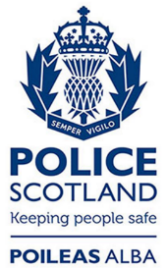 Freedom of Information ResponseOur reference:  FOI 24-0570Responded to:  07 May 2024